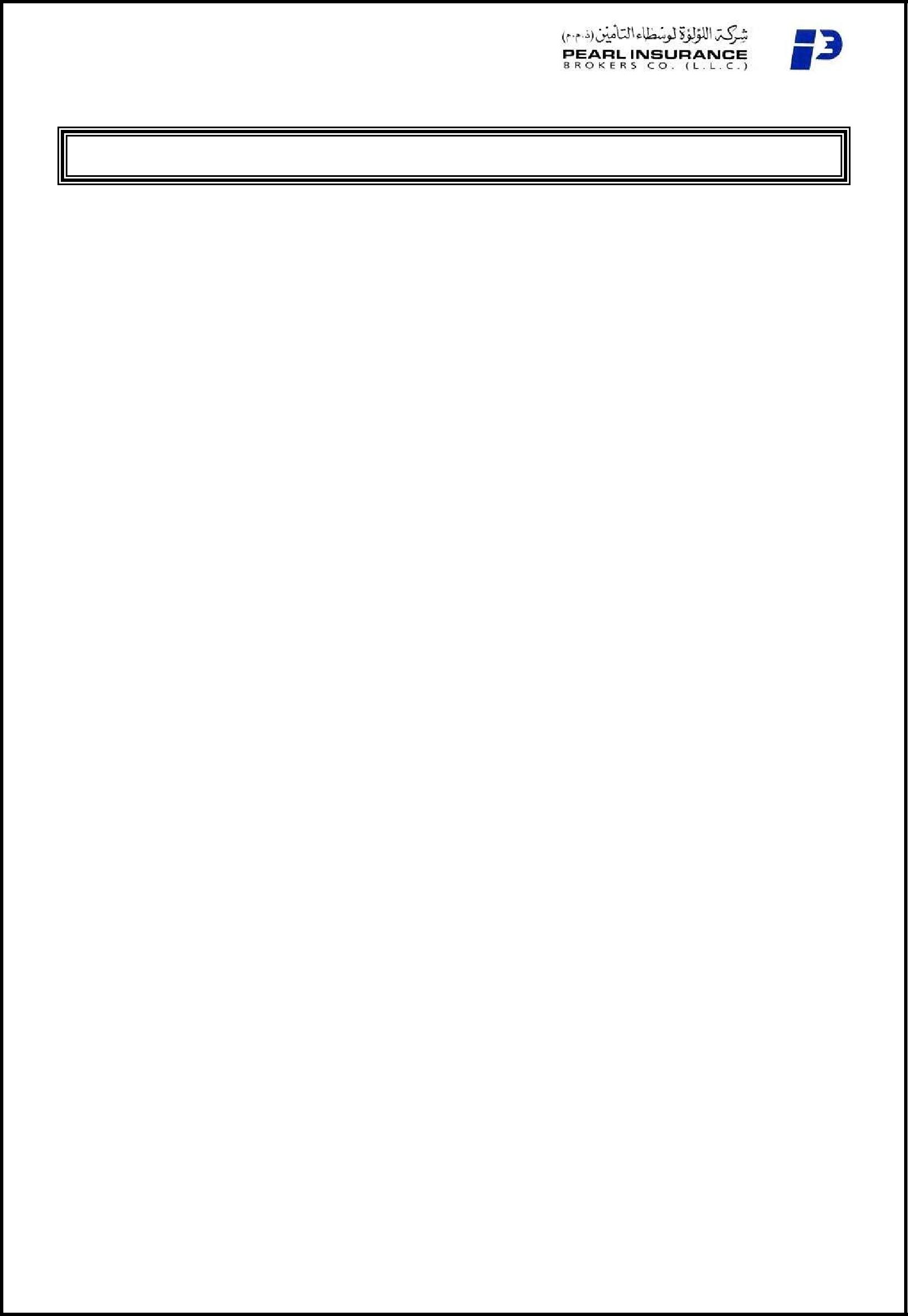 QUESTIONNAIRE FOR MACHINERY ALL RISKS (MAR) INSURANCE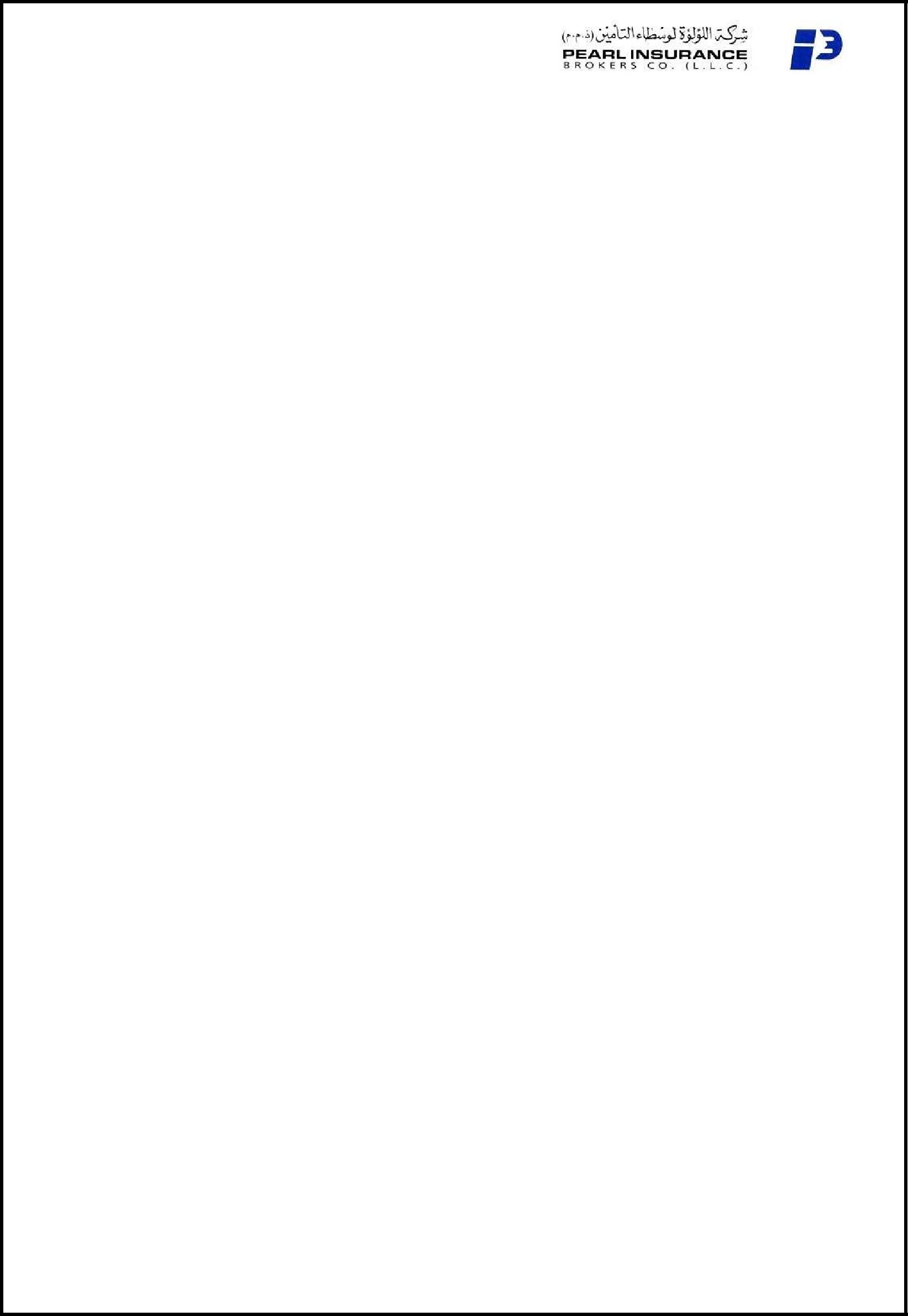 Conditions/Clauses	:Claims Experience (for past 3 years):Extensions	:O Storage of accessories / parts on site in locked containers / other forms O Storage of accessories /parts in offsite location/sO Inland transit of insured items within the country to be covered(No cover for cross border transits)Name of the InsuredName of the InsuredName of the Insured:AddressAddressAddress:Telephone NumberTelephone NumberTelephone Number:Fax NumberFax NumberFax Number:Contact PersonContact PersonContact Person:Name:Name:Designation:Designation:Designation:Mobile Number:Mobile Number:Mobile Number:Email id:Email id:Email id:Nature of BusinessNature of BusinessNature of Business:Period of insurancePeriod of insurancePeriod of insurance:Sum Insured (machinery details)Sum Insured (machinery details)Sum Insured (machinery details):(Currency in ___________ )(Currency in ___________ )(Currency in ___________ )(Currency in ___________ )(Currency in ___________ )(Currency in ___________ )MfgModel / SerialValue (NewS.NoItem DescriptionQuantityQuantityMfgModel / SerialReplacementS.NoItem DescriptionQuantityQuantityyrNoReplacementyrNovalue)value)12Tool of Trade (Third Party Liability):Tool of Trade (Third Party Liability):Tool of Trade (Third Party Liability):Tool of Trade (Third Party Liability):Limit – Any One Occurrence: ________________Limit – Any One Occurrence: ________________Limit – Any One Occurrence: ________________Limit – Any One Occurrence: ________________Limit – Any One Occurrence: ________________Limit – Any One Occurrence: ________________Geographical AreaGeographical AreaGeographical Area:JurisdictionJurisdictionJurisdiction: